Avian / Small Mammal InformationIndian Creek Veterinary Hospital295 Lancaster Ave. Reynoldsburg, OH 43068   614-861-1700       Fax: 614-861-7460       icvhmain@sbcglobal.net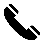 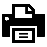 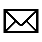 Full Name: ___________________________________________________          For Reception Use:Preferred Contact Number: _____________________________________           Account Number:  ______________PLEASE GIVE ALL PAST MEDICAL RECORDS TO RECEPTIONIST BEFORE FILLING OUT THIS FORMName: ______________________________________     Birthday or Approximate Age: _________________________Species/Breed: _______________________________ Color/Markings/Morphology: ___________________________Circle ONE     Male     /      Female	/    Unknown            Circle ONE    Spayed   /   Neutered   /   UnalteredHow was your pet’s sex determined? Circle ONE    DNA   /  Visually  /   Other:_________________________________How familiar are you with your pet’s species and care needs?       Unfamiliar   /   Somewhat familiar   /   Very Familiar	Where did you get your pet? ___________________________  How long have you owned your pet? _____________	What foods are offered? How often? (Please list ALL) ____________________________________________________	________________________________________________________________________________________________	________________________________________________________________________________________________How is water provided?  Dish   /  Water Bottle   How often is water changed? ________________________________ Do you offer any supplements or minerals? ____________________________________________________________What are your cage dimensions? ___________________________ What is the bar spacing? _____________________What substrate is used in your cage? (Carefresh, Newspaper, Fleece, Wood Chips) _____________________________What furnishings are in the cage? (Hammocks, shelves, perches, swings) _____________________________________Where is your cage located in the house? ______________________  Does your pet get a 12 hour light cycle?   Y / NDo you provide any temperature regulation or UVB lighting for your pet? ____________________________________How often/how long is your pet supervised outside of the cage? ___________________________________________Is your pet housed with or interacting with any other pets? _______________________________________________What grooming opportunities do you provide for your pet? _______________________________________________	Do you have any medical concerns about your pet? _____________________________________________________	_______________________________________________________________________________________________	Do you have any behavioral concerns about your pet? ___________________________________________________		_______________________________________________________________________________________________	_________   Please initial to give the authorization to release medical records to other veterinary clinics.